АКТобщественной проверкипо обращениям жителей муниципалитета, на основании плана работы Общественной палаты г.о. Королев, 
в рамках проведения системного и комплексного общественного контроля, 
проведен мониторинг на остановочном пункте с целью установить, как водители общественного транспорта при заезде автобуса на остановочный пункт останавливают транспортное средство.Сроки проведения общественной проверки: 09.03.2021 г.Основания для проведения общественной проверки: по обращениям граждан, план работы комиссииФорма общественного контроля: мониторингПредмет общественной проверки: как водители общественного транспорта при заезде автобуса на остановочный пункт останавливают транспортное средствоСостав группы общественного контроля:Члены комиссии «по ЖКХ, капитальному ремонту, контролю за качеством работы управляющих компаний, архитектуре, архитектурному облику городов, благоустройству территорий, дорожному хозяйству и транспорту» Общественной палаты г.о. Королев: 1. Белозерова Маргарита Нурлаяновна – председатель комиссии2. Якимова Варвара Владиславовна – член комиссии3. Красуля Виталий Яковлевич – ответственный секретарь палаты4. Корнеева Ольга Борисовна – председатель Общественной палатыПо обращениям в Общественную палату г.о.Королев жителей преклонного возраста и лиц с ограниченными физическими возможностями, Общественная палата г.о.Королев 09 марта проверила безопасна ли высадка пассажиров, а также останавливаются ли автобусы на положенных остановках? На сегодняшний день по итогу рейда на автобусной остановке "Проспект Королева" в районе дома N4 в период с 10.40 до 11.20 всего остановилось 31 автобус разного класса перевозчиков - "Мострансавто", "Домтрансавто", "Автотревел".Выявлено 9 нарушений правил подъезда к остановке, что составило 29%:- маршрут N 392 (из 4 проверенных автобусов /3 нарушения);- маршрут N4   (11 / 1);- маршрут N2   (9 / 2);- маршрут N13 (2 / 1);- маршрут N9   (4 / 0).В основном, все т/с при заезде на остановочный пункт останавливались близко до бордюрного камня - на расстоянии вытянутой ноги. Нарушители - на некомфортном для пассажиров расстоянии, что не безопасно. Безопасность перевозок зависит от профессионализма водителей, поэтому перевозчики обязаны повышать профессиональный уровень своих работников.  Законодатели такие обязанности предусмотрели. Работодателю необходимо их довести до сознания работающих и требовать их систематического исполнения. По данным проверки составлен АКТ, который будет направлен автоперевозчикам для проведения внутренней проверки. Контрольные проверки в этом направлении будут продолжены. 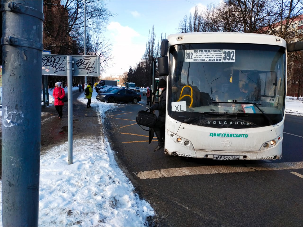 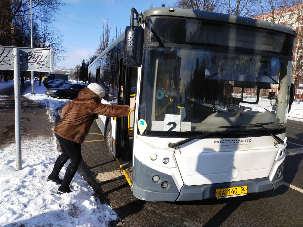 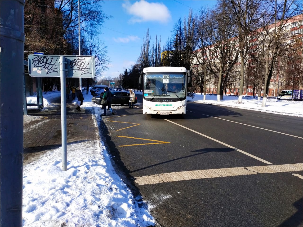 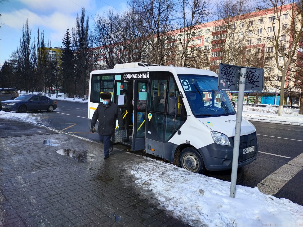 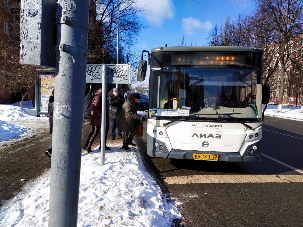 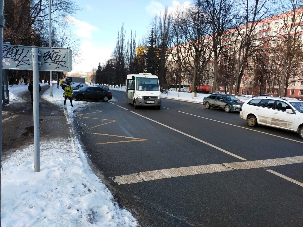 «УТВЕРЖДЕНО»Решением Совета Общественной палаты г.о. Королев Московской областиПредседатель комиссии «по ЖКХ, капитальному ремонту, контролю за качеством работы управляющих компаний, архитектуре, архитектурному облику городов, благоустройству территорий, дорожному хозяйству и транспорту»Общественной палаты г.о.Королев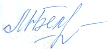 М.Н. Белозерова